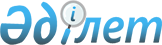 Тимирязев ауданының аумағында сайлаушылармен кездесу өткізу үшін үй-жайларды және үгіттік баспа материалдарын орналастыру үшін орындарды анықтау туралы
					
			Күшін жойған
			
			
		
					Солтүстік Қазақстан облысы Тимирязев аудандық әкімдігінің 2011 жылғы 18 ақпандағы N 44 қаулысы. Солтүстік Қазақстан облысының  Әділет департаментінде 2011 жылғы 22 ақпанда N 13-12-122 тіркелді. Күші жойылды - Солтүстік Қазақстан облысы Тимирязев аудандық әкімдігінің 2011 жылғы 11 сәуірдегі N 85 Қаулысымен

      Ескерту. Күші жойылды - Солтүстік Қазақстан облысы Тимирязев аудандық әкімдігінің 2011.04.11 N 85 Қаулысымен      «Қазақстан Республикасындағы сайлау туралы» Қазақстан Республикасының 1995 жылғы 28 қыркүйектегі № 2464 Конституциялық заңының 28-бабының 4, 6-тармақтарымен сәйкес аудан әкімдігі ҚАУЛЫ ЕТЕДІ:



      1. Тимирязев ауданының аумағында Қазақстан Республикасы Президенттігіне барлық кандидаттар үшін үгіттік баспа материалдарын орналастыру үшін 1 қосымшаға сәйкес орындарды (келісім бойынша) Тимирязев аудандық сайлау комиссиясымен бірге анықтау.



      2. Қазақстан Республикасы Президенттігіне барлық кандидаттар сайлаушылармен кездесу өткізу үшін келісім шарт негізінде үй-жайларды 2 қосымшаға сәйкес ұсыну.



      3. Осы қаулының орындалуын бақылау аудан әкімінің аппарат басшысы Е.В. Худяковқа жүктелсін.



      4. Осы қаулы алғаш рет ресми жарияланған күннен бастап қолданысқа енгізіледі.      Аудан әкімі                                Қ. Қасенов      «КЕЛІСІЛГЕН»:      Тимирязев аудандық сайлау

      комиссиясының төрағасы                     Г. Бутыч

2011 жылғы 18 ақпанда № 44

аудан әкімдігінің қаулысына

1-қосымша Тимирязев ауданының аумағында Қазақстан Республикасы Президенттігіне барлық кандидаттар үшін үгіттік баспа материалдарын орналастыру үшін орындар

2011 жылғы 18 ақпанда № 44

аудан әкімдігінің қаулысына

2-қосымша Қазақстан Республикасы Президенттігіне барлық кандидаттар сайлаушылармен кездесу өткізу үшін келісім шарт негізінде ұсынылған үй-жайлардың тізбесі
					© 2012. Қазақстан Республикасы Әділет министрлігінің «Қазақстан Республикасының Заңнама және құқықтық ақпарат институты» ШЖҚ РМК
				№

п/пСелолық округінің, елді мекеннің атауыҮгіттік баспа материалдарын орналастыру үшін орындар1Ақжан селолық округі, Ақжан селосыСтенд Ақжан негізгі мектебінің ғимаратына жанайтын аумақта, Мира көшесі, 62Ақсуат селолық округі, Ақсуат селосыСтенд Ақсуат орта мектебінің ғимаратына жанайтын аумақта,Гагарин көшесі, 133Белоградовский селолық округі, Белоградовка селосыСтенд Белоградовский орта мектебінің ғимаратына жанайтын аумақта, Ученическая көшесі, 24Дзержинский селолық округі, Дзержинский селосыСтенд Дзержинский негізгі мектебінің ғимаратына жанайтын аумақта, Школьная көшесі, 165Дмитриевский селолық округі, Дмитриевка селосыСтенд Дмитриевка орта мектебінің ғимаратына жанайтын аумақта, Абай көшесі, 226Докучаевский селолық округі, Докучаевский селосыСтенд Докучаевский орта мектебінің ғимаратына жанайтын аумақта, Школьная көшесі, 237Есіл ауылдық округі, Есіл ауылыСтенд Ишимский негізгі мектебінің ғимаратына жанайтын аумақта, Целинная көшесі, 108Интернациональный селолық округі, Дружба селосыСтенд селолық клубының ғимаратына жанайтын аумақта, Мира көшесі, 309Комсомольский селолық округі, Комсомольский селосыСтенд Комсомольский орта мектебінің ғимаратына жанайтын аумақта, Комсомольская көшесі, 1410Құртай ауылдық округі,Степной селосыСтенд Степной орта мектебінің ғимаратына жанайтын аумақта, Элеваторная көшесі, 5 (а)11Ленинский селолық округі, Ленинский селосыСтенд Ленинский орта мектебінің ғимаратына жанайтын аумақта, Лесная көшесі, 3612Москворецкий селолық округі, Москворецкий селосыСтенд Москворецкий орта мектебінің ғимаратына жанайтын аумақта, Школьная көшесі, 713Мичуринский селолық округі, Мичурино селосыСтенд Мичуринский орта мектебінің ғимаратына жанайтын аумақта, Сәбит Мұқанов көшесі, 1714Тимирязевский селолық округі, Тимирязев селосыСтенд Сәбит Мұқанов атындағы Тимирязев жалпы бәлімді мектеп-гимназиясының ғимаратына жанайтын аумақта, Букетов көшесі, 2315Хмельницкий селолық округі, Хмельницкий селосыСтенд селолық клубының ғимаратына жанайтын аумақта, Калинина көшесі, 1616Целинный селолық округі,Целинный селосыСтенд Целинный негізгі мектебінің ғимаратына жанайтын аумақта, Школьная көшесі, 8р/с

№Селолық округінің, елді мекеннің атауыҚазақстан Республикасы Президенттігіне кандидаттар сайлаушылармен кездесу өткізу үшін үй-жайлар1Ақжан селолық округі, Ақжан селосыАқжан негізгі мектебінің мәжіліс залы, Мира көшесі, 62Ақсуат селолық округі, Ақсуат селосыАқсуат орта мектебінің мәжіліс залы, Гагарин көшесі, 13 3Белоградовский селолық округі, Белоградовка селосыБелоградовка орта мектебінің мектебінің мәжіліс залы, Ученическая көшесі, 24Дзержинский селолық округі, Дзержинский селосыДзержинский негізгі мектебінің кітапханасының ғимараты, Школьная көшесі, 165Дмитриевский селолық округі, Дмитриевка селосыДмитриевка орта мектебінің мәжіліс залы, Абай көшесі, 226Докучаевский селолық округі Докучаево селосыДокучаевский орта мектебінің спорт залы, Школьная көшесі, 237Есіл ауылдық округі, Есіл ауылыИшимский негізгі орта мектебінің спорт залы, Целинная көшесі, 108Интернациональный селолық округі, Дружба селосыИнтернациональный орта мектебінің спорт залы, Мира көшесі, 519Комсомольский селолық округі, Комсомольский селосыКомсомольский орта мектебінің мәжіліс залы, Комсомольская көшесі, 1410Құртай ауылдық округі, Степной селосыСтепной орта мектебінің мәжіліс залы, Элеваторная көшесі, 5 (а)11Ленинский селолық округі, Ленинский селосыЛенинский орта мектебінің мәжіліс залы, Лесная көшесі, 3612Мичуринский селолық округі, Мичурино селосыМичуринский орта мектебінің мәжіліс залы, Сәбит Мұқанов көшесі, 1713Москворецкий селолық округі, Москворецкий селосыМоскворецкий орта мектебінің спорт залы, Школьная көшесі, 714Тимирязевский селолық округі, Тимирязев селосыС. Мұқанов атындағы Тимирязев жалпы білімді мектеп-гимназиясының спорт залы, Букетова көшесі, 2315Хмельницкий селолық округі, Хмельницкий селосыХмельницкий орта мектебінің мәжіліс залы, Комсомольский көшесі, 216Целинный селолық округі, Целинный селосыЦелинный негізгі мектебінің мәжіліс залы, Школьная, 8